Aluno:  Marcelo Barbosa da CruzTítulo: “COM Senso. Um framework para apoiar a comunicação e sensemaking das equipes de emergência”Data, Horário e Local:  09 de dezembro de 2019 às 11h:30 – Anfiteatro do MOT - NCEBanca Examinadora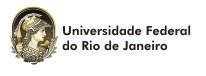 DEFESA DE MESTRADO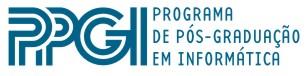 Paulo Victor Rodrigues de CarvalhoOrientador / PresidentePPGI - UFRJMônica Ferreira da SilvaPPGI - UFRJAntonio Carlos de Abreu MolCNEN/IENJose Orlando GomesSuplentePPGI – UFRJIsaac Luquetti dos SantosSuplenteCNEN/IEN